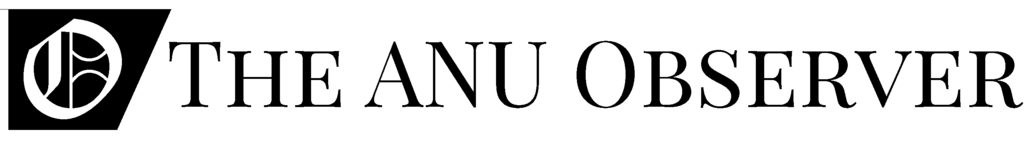 Meeting of The ANU Observer BoardDate: 02.03.22 
Item 1 - Attendance and ApologiesAlex Ellwood Joseph Oh Present: Absent: SungJaItem 2 - Acknowledgement of CountryItem 3 - Previous Action ItemsNick ang to send through ANU Observer gmail signature Clickable link for some reporters, some members can’t access - Nick Ang to sort Facebook - sort out old admin PRINT: Business cards + Organise phone case Item 4 - ReportsChair Report: SungJae I have signed the SSAF agreement and sent it back to James Brandt. Otherwise nothing to report.Finance Executive Report: SungJaeNothing to report. I have a candidate who is interested in becoming a finance assistant. I will aim to vote him in as a member at our next board meeting.Secretary Report - Sasha Nothing much to report, Sung Jae and I have had further discussions re COO role, he’s having a read through some docs, hopefully we can appoint someone soon. Editor in Chief: Declan MiltonVisual Content Executive Report: Joseph OhCommunity Executive Report: Darlene Web Executive Report: Nick AngItem 5 - Items for DecisionItem 6 - Items for DiscussionItem 7 - Other BusinessItem 8 - Recall Actionables